3.2 Solving Linear Systems AlgebraicallyEach one of these problems contains a mistake.  Find the mistake and correct the problem.1.)  Solve the system of equations by graphing.3x + 4y = -10
	-7x – y = -10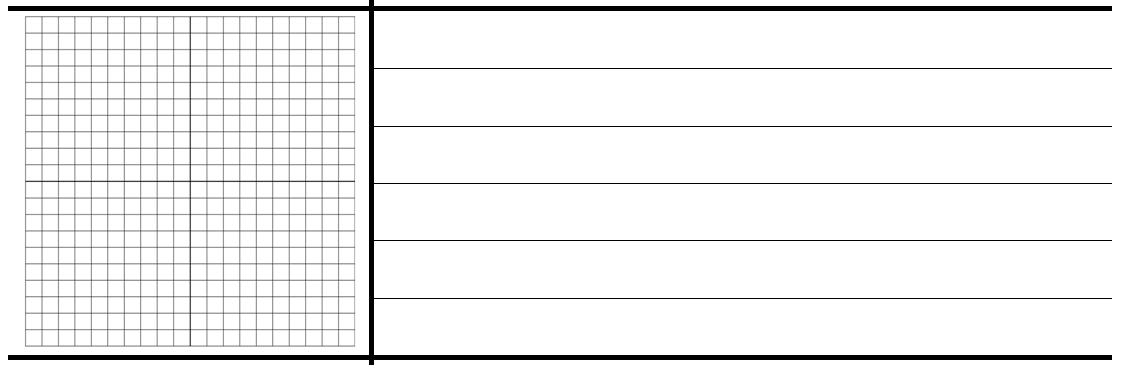 2.)  Solve the system of equations using substitution.3x – y = 4
5x + 3y = 93.)  Solve the system of equations using linear combination.	-2x + 3y = 20
	4x + 4y = -154.)  Solve the system of equations using linear combination.	5x – 3y = -4
	-15x + 9y = 10